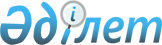 О признании утратившим силу решения Кокшетауского городского маслихата от 20 марта 2018 года № С-19/8 "О повышении базовых ставок земельного налога на земли сельскохозяйственного назначения города Кокшетау не используемые в соответствии с земельным законодательством Республики Казахстан"Решение Кокшетауского городского маслихата Акмолинской области от 15 февраля 2022 года № С-14/9. Зарегистрировано в Министерстве юстиции Республики Казахстан 22 февраля 2022 года № 26880
      В соответствии со статьей 27 Закона Республики Казахстан "О правовых актах", Кокшетауский городской маслихат РЕШИЛ:
      1. Признать утратившим силу решение Кокшетауского городского маслихата "О повышении базовых ставок земельного налога на земли сельскохозяйственного назначения города Кокшетау не используемые в соответствии с земельным законодательством Республики Казахстан" от 20 марта 2018 года № С-19/8 (зарегистрировано в Реестре государственной регистрации нормативных правовых актов под № 6522).
      2. Настоящее решение вводится в действие с 1 января 2022 года.
					© 2012. РГП на ПХВ «Институт законодательства и правовой информации Республики Казахстан» Министерства юстиции Республики Казахстан
				
      Секретарь Кокшетаускогогородского маслихата

Р.Калишев
